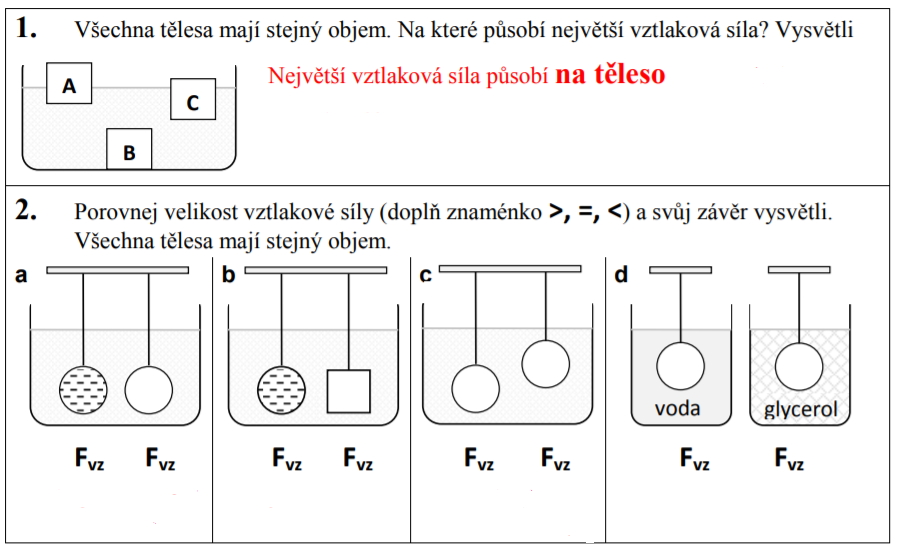 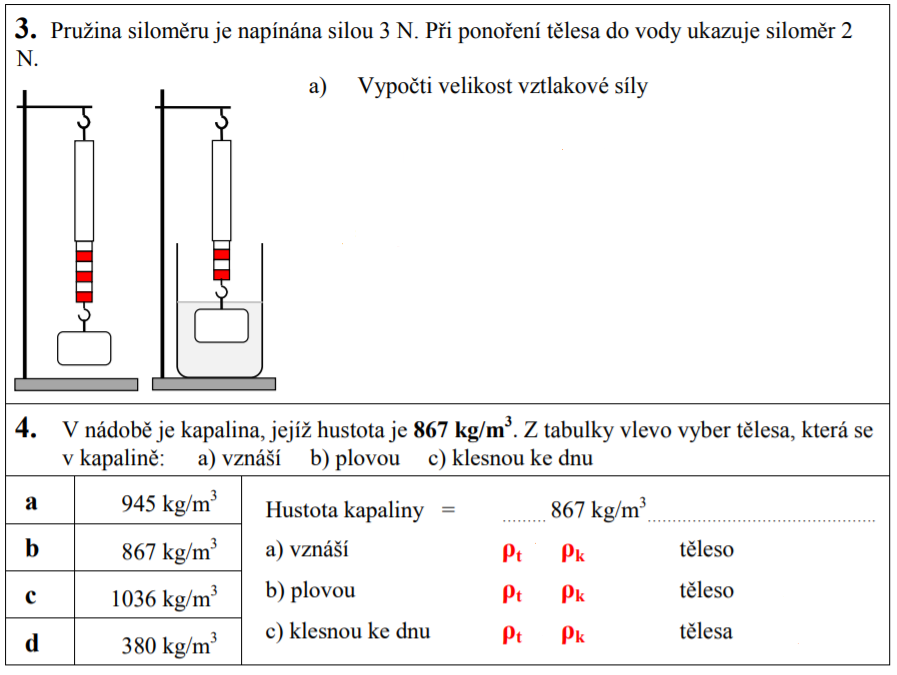 Vypočti následující příklady: Kontrolovat řešení budeme v online hodině.Jak velkou vztlakovou silou je nadlehčováno těleso o objemu 1,5 m3 , které je zcela ponořeno do vody?V = 1,5 m3 ρ = 1000 𝑘𝑔/𝑚3 g = 10 𝑁/𝑘𝑔 Fvz = ? [N ]Jak velkou vztlakovou silou je nadlehčován kvádr o objemu 6 m3, který je ze 2/3 ponořen do lihu? Hustota lihu ρ = 790 𝑘𝑔/𝑚3.V = 4 m3 (počítáme jen ponořenou část a dvě třetiny z 6 m3 jsou 4 m3)  = 790 𝑘𝑔/𝑚3 g = 10 𝑁/𝑘𝑔 Fvz = ? [N|Jak velkou vztlakovou silou je nadlehčováno těleso o objemu V = 0,45 m3 , je-li zcela ponořeno do mořské vody?